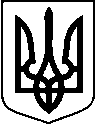 Ясенівський  ліцей  Доросинівської  сільської  ради Волинської області45120, с. Ясенівка, Луцького  району, Волинської області, вул. Братів Новосадів, 1Е-mail yasenovka1968@ukr.net, код ЄДРПОУ 20140878, тел. 0669018534ЗВІТ ДИРЕКТОРАЯСЕНІВСЬКОГО ЛІЦЕЮ
ДОРОСИНІВСЬКОЇ СІЛЬСЬКОЇ РАДИВОЛИНСЬКОЇ ОБЛАСТІМАТВІЙЧУК ОЛЕНИ ВОЛОДИМИРІВНИ ПЕРЕД ПЕДАГОГІЧНИМ КОЛЕКТИВОМ ТА ГРОМАДСЬКІСТЮЗА 2020/2021 НАВЧАЛЬНИЙ РІК                                                ВступНа виконання п. 3 наказу Міністерства освіти і науки України від 28.01.2005 № 55 «Про запровадження звітування керівників дошкільних, загальноосвітніх та професійно-технічних навчальних закладів», керуючись Примірним положенням про порядок звітування керівників дошкільних, загальноосвітніх та професійно-технічних навчальних закладів про свою діяльність перед педагогічним колективом та громадськістю, затвердженим наказом Міністерства освіти і науки України від 23.03.2005 №178, у відповідності до функціональних обов’язків та з метою подальшого утвердження відкритої, демократичної, державно-громадської системи управління освітою, запровадження колегіальної етики управлінської діяльності у школі, що базується на принципах взаємоповаги та позитивної мотивації, представляю Вашій увазі звіт про свою діяльність  та підсумки  роботи колективу протягом 2020 –2021навчального року.    У своїй діяльності протягом звітного періоду я, як директор школи керувалася посадовими обов’язками, основними нормативно-правовими документами, які регламентують роботу навчального закладу: Конституцією України, Законами України «Про освіту», «Про загальну середню освіту», «Про основні засади мовної політики в Україні», Статутом школи та чинними нормативно-правовими документами у галузі освіти.Навчальний процесНа сучасному етапі головним завданням нашого закладу є підвищення якості освіти через упровадження інновацій, сучасних підходів до оцінювання, зокрема формувальне оцінювання, само-  та взаємооцінювання, дотримання основних принципів НУШ –дитиноцентризму, педагогіки партнерства, інтеграції предметів.    За останні три роки  контингент учнів у нашій школі перебуває в межах 120 – 124 учні. На даний час до 1 класу зараховано 7 дітей. На 2021-2022 навчальний рік передбачається  10 першокласників.    У зв’язку із запровадженням  карантинних обмежень, цей навчальний рік був особливим і в організації, і проведенні освітнього процесу. Навчання проходило як очно, так і з використанням дистанційних форм. Варто зазначити, що майже місяць всі навчальні заняття проходили за розкладом в синхронному режимі з використанням платформи Google Meet. Zoom .Viber.Дистанційним навчанням було охоплено 100 % учнів, з яких 87% працювали онлайн!   У 2020-2021н.р. навчалося  124 учні.     На виконання  інструктивно-методичного листа «Про внесення змін до Порядку організації інклюзивного навчання у загальноосвітніх навчальних закладах», затвердженого  Постановою Кабінету  міністрів України  від 09 серпня 2017 року №588, Положення  про навчальні класи для навчання дітей з особливими  освітніми потребами  у ЗНЗ, затвердженим наказом Міністерства освіти і науки  України від 09.12.2010 р. № 1224, у школі було організовано інклюзивне навчання. Відповідальною за впровадження  інклюзивного  навчання призначено Воробей Т.А., заступника  директора з навчально-виховної роботи.     У  2020-2021 н. р. інклюзивне  навчання  було організоване  для Романчука Іллі  У  закладі  функціонує  1  інклюзивний клас, у якому навчається 1 здобувач освіти  з особливими освітніми потребами.     Корекційно-розвиткові заняття проводяться відповідними фахівцями Рожищенського НРЦ  з урахуванням особливостей навчально-пізнавальної діяльності учня. Усі спеціалісти розробили планування роботи на навчальний рік, належно ведеться облік проведеної корекційно-розвиткової роботи .      Оцінювання навчальних досягнень дитини з ООП здійснюється згідно з критеріями оцінювання навчальних досягнень учнів та обсягом матеріалу, визначеним індивідуальною навчальною програмою, система оцінювання  є стимулюючою.Важливим чинником інтеграції дитини з особливими потребами до соціуму є його участь у позакласній та позашкільній роботі, що сприяє значному покращенню здоров’я дитини, підвищує його самооцінку та вчить контактувати з іншими ровесниками. .   Розклад уроків у класах з інклюзивним навчанням складається відповідно до робочого плану з урахуванням індивідуальних особливостей учня та гігієнічних вимог.     На виконання статті 35 Закону України  «Про освіту», статті  6  Закону  України  «Про загальну  середню освіту», статті  19 Закону  України  «Про  охорону  дитинства», Постанови  Кабінету  Міністрів  України  від 12.04.2000 № 646 «Про затвердження  Інструкції з обліку  дітей шкільного віку», наказу Держкомстату  України  від  06.11.2007 № 406 «Про затвердження  форм  державного  статистичного  спостереження №77-РВК»   Звіт про кількість дітей  шкільного віку» було організовано   роботу  щодо охоплення  навчанням дітей  шкільного та дошкільного  віку, які  проживають  у селах Ясенівка  Вітоніж  Раймісто. Усі діти  охоплені  навчанням,  у  ДНЗ  підготовлено до школи 7 майбутніх першокласників.Цього року школу закінчили з високими балами і нагороджені Похвальним листом «За високі досягнення у навчанні» :Дейна Дмитро 10 класБурбан Марія 10 клас.  Відповідно до навчального плану роботи школи за рахунок варіативної складової  виділені додаткові години на вивчення української мови  , математики , фізики в 10 та 11 класах для підготовки учнів до участі у конкурсах, складання ДПА та ЗНО.                                         Аналіз якісного складу та                              освітнього рівня педагогічних працівників                Відповідно до Законів України «Про освіту», «Про загальну середню освіту», «Типового положення про атестацію педагогічних працівників», затвердженого наказом Міністерства освіти і науки України від 06.10.2010 № 930, зареєстрованого в Міністерстві юстиції України 14.12.2010 за № 1255/18550  у 2020-2021 навчальному році здійснювалась курсова перепідготовка при Волинському інституті післядипломної педагогічної освіти переважно у дистанційній формі.  Курсова перепідготовка здійснювалася відповідно  до графіка, який складається  на кожний рік та затверджується педагогічною радою. Згідно з Порядком підвищення кваліфікації педагогічних працівників курсову перепідготовку потрібно проходити щороку. Атестація  педпрацівників здійснювалася відповідно до перспективного плану атестації педагогічних кадрів з метою стимулювання цілеспрямованого безперервного підвищення рівня професійної компетентності педагогічних працівників, росту їх професійної майстерності, розвитку творчої ініціативи, підвищення престижу й авторитету, забезпечення ефективності освітнього процесу.   У 2020-2021н.р. атестувалося  3 учителів:-  Пархомчук Н.С., учитель зарубіжної літератури, атестувалася на відповідність раніше присвоєній кваліфікаційній категорії «спеціаліст вищої категорії»;-  Воробей Л.М., учителька початкових класів ,атестувалася на відповідність раніше присвоєній кваліфікаційній категорії «спеціаліст»;-  Гончарук І.Т.,учителька початкових класів ,атестувалася на відповідність раніше присвоєній кваліфікаційній категорії «спеціаліст».    Аналіз якісного складу та освітнього рівня педагогічних працівників школи дозволяють зробити висновок про можливість проведення освітнього процесу на високому рівні.     На кінець 2020-2021 н.р. якісний склад педагогічного колективу становить: 
спеціаліст вищої категорії – 8 учителів, що становить 44.5%;спеціаліст першої категорії  - 6 учителів, що становить  - 33.4%;спеціаліст другої категорії  -1 учитель, що становить 5.5%;спеціаліст-1учитель,щостановить5.5%.
         3 педагогів школи має звання «старший вчитель» - вчитель фіз.виховання Давидюк В.П.                                     Обдарована дитина        Педагогічний колектив школи упродовж  року  проводив роботу,  спрямовану на   розвиток в учнів інтересу до знань та  формування творчої особистості через:-  використання інформаційних технологій, методу проектів, моделювання педагогічних ситуацій;      -виховання компетентної особистості учня для життя в інформаційному суспільстві;    - поєднання всіх видів діяльності учнів та вчителів для розвитку спільної творчості;    -  формування в учнів стійких мотиваційних установок і  застосування набутих знань;   -  організації самоосвітньої діяльності, науково-дослідницької роботи вчителів;    - впровадження  принципу органічного взаємозв’язку навчання та розвитку обдарованих дітей.     Відповідно до Законів України «Про освіту», «Про загальну середню освіту, було затверджено план роботи з обдарованими дітьми,  за яким  створювалися умови для пошуку, розвитку й педагогічної підтримки талановитих дітей та підлітків,  стимулювалося творче самовдосконалення учнів, самореалізація у сучасному суспільстві. Для реалізації шкільної програми з питань роботи зі здібною та обдарованою молоддю в школі створена певна система роботи:  щорічно оновлюється банк даних про обдарованих дітей, з варіативної частини виділені додаткові години  для підсилення української мови,фізики,математики.Звичайно, пандемія внесла свої корективи, тому другий рік поспіль не проводився ІІ етап  предметних олімпіад.  Та все ж у січні 2021 року учень 10 класу Дейна Дмитро здобув ІІІ місце з фізики у ІІІ обласному етапі олімпіад з базових дисциплін.       Учні школи брали   участь у ІІ етапі  Міжнародного конкурсу з української мови ім. П. Яцика (3-11 класи); у конкурсі читців та вокальному конкурсі «Срібні дзвіночки».  Виховна роботаВиконуючи завдання і реалізуючи основні принципи виховної роботи, педагогічний колектив закладу освіти протягом 2020–2021 н. р. орієнтувався на нормативно-правову базу з питань виховної роботи.В зв’язку з пандемією, що спричинена поширенням коронавірусної хвороби COVID-19 та впровадженням карантинних обмежувальних заходів, освітній процес закладу був організований відповідно до постанови № 50 Головного державного санітарного лікаря України від 22.08.2020р. та постанови №4 від 23.04.2021р. «Про затвердження протиепідемічних заходів у закладах освіти на період карантину у зв'язку поширенням коронавірусної хвороби (COVID-19)». Усі заходи протягом року проведені з дотриманням усіх правил соціального дистанціювання.На виконання Державної Програми «Основні орієнтири виховання учнів 1 – 11-х класів загальноосвітніх навчальних закладів» у закладі сплановано систему заходів різного спрямування із забезпеченням  виконання завдань, які є метою сучасного освітнього процесу:  формування громадянина, патріота, інтелектуально розвиненої, духовно і морально зрілої особисті, готової протистояти асоціальним впливам, справлятися з особистими проблемами, творити себе та оточуючий світ. Для реалізації згаданої вище Державної Програми був розроблений план виховної роботи закладу освіти та плани виховної роботи класних керівників відповідно до таких ціннісних орієнтирів:Ціннісне ставлення до себе.Ціннісне ставлення до сім′ї, родини, людей.Ціннісне ставлення до праці.Ціннісне ставлення до природи.Ціннісне ставлення до мистецтва.Ціннісне ставлення особистості до суспільства і держави.Стрижнем виховного процесу в 2020 – 2021 н. р. є національно – патріотичне та громадянське спрямування. Над реалізацією мети  і завдань виховної роботи в школі  працює 11 класних керівників, педагог –організатор, шкільний бібліотекар та заступник директора з виховної роботи.Колектив закладу керувався головним завданням – виховати морально здорову, духовно багату, різнобічно розвинуту людину, яка поважає й любить рідну землю, культуру свого народу; громадянина правової держави, який знатиме й поважатиме закони, любитиме Україну, орієнтуватиметься в сучасному політичному житті й буде готовий працювати заради процвітання своєї країни.Протягом року у виховній роботі закладу суттєво підвищено рівень  превентивної роботи, національного та патріотичного виховання, важливим елементом якої є організація виховної роботи відповідно до оновленої системи учнівського самоврядування, яка опирається на положення Всеукраїнської дитячо-юнацької військово-патріотичної гри «Сокіл» («Джура»).Важливим є те, що більшість подій та заходів, що проходять в закладі, висвітлюються на сторінках сайту школи та в групі закладу освіти у Фейсбук. Це дає можливість систематично інформувати батьків та громадськість про проведену роботу в школі. Адже через карантинні обмеження дана група осіб не може бути фізично присутня під час їх проведення. Протягом навчального року було створено та розміщено на вказаних сайтах фото та відеоматеріали до Дня працівника освіти, святкування Нового року, онлайн-концерти до Дня 8 Березня та Дня Матері, онлайн-флешмоби до Дня Соборності, Дня рідної мови, до річниці народження Т. Шевченка, Великодня, до  Дня пам’яті та примирення і Дня перемоги над нацизмом у Другій світовій війні, Дня вишиванки та інші…В переддень Дня Святого Миколая  учні та вчителі школи долучились до благодійної акції "Святий Миколай, наших захисників привітай!" Багато продуктів харчування передано на Схід нашим воїнам.Напередодні Дня Захисника України учні нашого закладу взяли участь у  акції "Дякую солдату за мирне небо", привітали односельчан, що брали та нині беруть участь в АТО/ООС.Поза увагою не залишаються і наші колеги, вчителі-пенсіонери, яких систематично учні закладу вітають з професійними святами, Днем 8 Березня та днем народження. Щотижня класними керівниками проводяться години спілкування та інформування. Також наш заклад освіти постійно долучається до відзначення усіх пам’ятних та знаменних дат та до всіх заходів, що проходять в нашій територіальній громаді. В рамках проведення Дня Цивільного Захисту восени та навесні в закладі проведено ряд інформаційних та практичних заходів: об'єктове тренування для окремих класів з дотриманням соціальної дистанції, практичні заняття по відпрацюванню навичок надання першої домедичної допомоги, єдиний урок цивільної безпеки "Думай чітко, дій швидко!", виготовлення лепбуків "Служба порятунку завжди допоможе!"Класними керівниками систематично проводяться бесіди з БЖД «Використання піротехнічних засобів», «Правила безпечної поведінки на канікулах», «Маму й тата я люблю і здоров’я бережу» та інші. У рамках Тижня безпеки дорожнього руху восени в закладі проведено єдиний національний урок "Безпечна країна". Метою даного заходу є попередження дитячого дорожньо-транспортного травматизму. 21 травня заклад знову долучився до проведення Всеукраїнського уроку з безпеки дорожнього руху, акцентуючи увагу на практичному відпрацюванні правил дорожнього руху.З метою організації превентивного виховання з учнями 9 - 11 класів проведено бесіду на тему "Права та обов'язки учня. Булінг. Недопущення вчинення насильства  в сім'ї, його форми, відповідальність за вчинення". Для учнів школи постійно проводяться інформативні бесіди щодо стану злочинності серед неповнолітніх осіб в територіальній громаді. За міжнародними спостереженнями щодо впливу пандемії коронавірусу, діти в період карантину стали проводити на 80 % більше свого часу онлайн. Разом із цим почастішали звернення щодо випадків булінгу з використанням інформаційно-комунікаційних технологій. З метою реагування на подібні випадки для учнів 1-11 класів були проведені тематичні уроки, бесіди, квести щодо створення власного безпечного онлайн-простору. В рамках Всеукраїнської акції "16 днів проти насильства" в школі проведено захід "Будьмо взаємно красивими".Педагогічний, технічний та учнівський колективи школи постійно дбають про чистоту та комфорт в приміщенні закладу та біля нього. У жовтні проведено загальношкільну акцію по благоустрою території біля закладу та Меморіалу Слави. У травні силами педагогічного колективу впорядкована уся територія біля нашого закладу освіти.1 червня ми відзначаємо Міжнародний день захисту дітей. Саме в цей день для наших дітей було організовано день відпочинку, який супроводжувався іграми, конкурсами, розвагами та смаколиками. В рамках Всеукраїнської акції "Рух - це здорово!" 8 червня проведено ряд фізкультурно-оздоровчих заходів: ігри на свіжому повітрі, спортивне орієнтування на місцевості, ранкова руханка, конкурс малюнків на асфальті, силові змагання, футбол та волейбол.Забезпечення організації харчуванняВажливою складовою збереження здоров’я дітей є збалансоване харчування, організації  якого у роботі закладу освіти  надається  великого значення. Харчуванням  охоплено 100-110 дітей, що становить 90 %, з них:- 9 учнів пільгових категорiй, якi мають право на безкоштовне харчування вiдповiдно до чинного законодавства України та вiдповiдних рiшень Доросинівської сільської ради (вартість харчодня 13 грн.).- для решти  учнів 1-11 класів  – спонсорські кошти батьків.  Налагоджено  контроль  за  дотриманням  на  харчоблоці санітарних вимог щодо  обладнання,  прибирання,  миття  посуду,  видачі  готової  їжі.  Їдальня  в належній  кількості  забезпечена  миючими  та  дезінфікуючими  засобами, проводиться  щоденне  прибирання  з  дезінфекцією  та  генеральне  прибирання відповідно  до  санітарних  правил  та  вимог,  посуд  миється  із  застосуванням дозволених миючих засобів.    Шкільним автобусом здійснюється підвіз 60 учнів  із сіл Вітоніж ,Раймісто,Немир.Господарська діяльністьПротягом 2020/2021 н.р. наш заклад освіти отримав за рахунок бюджетних коштів:рідке мило, миючі засоби, дез. засоби;розхідні матеріали та запчастини для шкільного автобуса.   Здійснено закупівлю матеріалів для ремонту класів, їдальні, спортивної зали та коридорів.  Обладнано класну кімнату першого класу відповідно до вимог НУШ (7 парт, ноутбук,  телевізор, корково-магнітна дошка,  роздатковий матеріал, крейдово-магнітна дошка та інше).Школу під’єднано до  WiFi-інтернету.  Учителі продовжили роботу по оновленню стендів у кабінетах та коридорах.   Кожен  рік  виконуються  капітальні  та  косметичні  ремонти,  є  висновки державної  санітарно –епідеміологічної  служби  про  відповідність  приміщень вимогам санітарних норм і правил, дозвіл пожежної частини, протоколи замірів опори ізоляції електромережі. Адміністрацією  школи  приділяється  достатньо  уваги  естетичному  вигляду  закладу освіти.  Коридори,  фойє  школи  поступово  поповнюються новими сучасними стендами. Подвір'я школи завжди прибране, доглянуте. Силами  адміністрації,  педагогів, робітників адміністративно-господарчої частини та учнів приміщення та територія  школи  підтримується  на  належному  санітарно-гігієнічному  рівні. Проводиться  скошування  трави  на  газонах, винесення і періодичне вивезення сміття з території школи.     У діяльності школи забезпечується прозорість, відкритість, демократичність управління.  Важливою  умовою  успішної  діяльності  школи  є  чітке,  конкретне планування   освітнього процесу   школи.      Воно забезпечує цілеспрямованість у роботі всіх підрозділів, створює умови для організації роботи педагогічного  та  учнівського  колективів,  раціонального  використання  часу. Плануємо проведення реальних і оптимальних заходів, які можна провести і які забезпечують рівномірний ритм роботи закладу протягом року.Головні завдання закладу освіти на наступний навчальний рік:-подальша реалізація Державних стандартів загальної освіти;-створення  умов  для  поліпшення  якості  освітніх  послуг,  особистісної реалізації  змісту  освіти,  індивідуалізації  навчання,  забезпечення  практичної спрямованості  освіти  шляхом  залучення  найкращого  педагогічного  досвіду, розвитку й оптимального використання матеріально-технічної бази школи;-забезпечення умов якісної підготовки учнів до зовнішнього незалежного оцінювання;-забезпечення стовідсоткового оволодіння  інформаційно-комунікаційними технологіями  всіма  педагогами  відповідно  до  нового  Державного  стандарту базової та повної загальної середньої освіти; -формування освітнього простору та позитивного іміджу закладу;-створення „ситуації успіху” для кожного учня;-створення  здоров’язбережувального  середовища  шляхом  упровадження здоров’язбережувальних технологій навчання й виховання, дотримання санітарно-гігієнічного  режиму,  упровадження  ефективних  методів    впливу  з  метою формування  в  учнів  та  їхніх  батьків  цінності  здоров’я,  створення  умов  для запобігання шкідливим звичкам, дитячій бездоглядності, підлітковій злочинності;-виявлення обдарованих учнів,  створення  умов  для  розвитку здібностей школярів, залучення їх до світових освітніх стандартів;-формування  конкурентоспроможного  випускника  закладу освіти  в  умовах глобалізації освітнього простору;-формування у кожного  учня  потреби  до  саморозвитку  та самовдосконалення;-виховання почуття глибокого патріотизму, взаємоповаги,  добра  та справедливості;-зміцнення матеріально-технічної бази школи.Наше завдання – продовжити незворотні позитивні тенденції розвитку закладу освіти. Переконана, що спільними зусиллями наша школа буде набувати нових барв. Інакше не можна – наше надійне майбутнє народжується в якості сьогоднішньої роботи. Висловлюю всім вдячність за творчу і сумлінну співпрацю. Сподіваюся, що набутий вами досвід вирішення освітніх проблем забезпечить успішну практичну реалізацію завдань і викликів, які стоять перед нашою школою. Бажаю усім вам міцного здоров’я, щастя, благополуччя та творчих здобутків.№ з/пПІП дитиниКласДіагнозК-сть год. на  корекцію1Романчук Ілля Сергійович3Порушення слухуЗатримка психомовного розвиткуПрактичний  психолог- 1Вчититель- логопед-2Дефектолог- 3